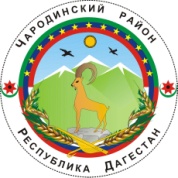 АДМИНИСТРАЦИЯМУНИЦИПАЛЬНОГО ОБРАЗОВАНИЯ «ЧАРОДИНСКИЙ РАЙОН»       П О С Т А Н О ВЛ Е Н И Еот 29 июня 2020 г. № 64с. ЦурибОб утверждении Положения о порядке и условиях предоставления ежегодных дополнительных оплачиваемых отпусков для работников с ненормированным рабочим днем в учреждениях, подведомственных администрации районаВ соответствии со статьей 119 Трудового кодекса Российской Федерации, администрация муниципального образования «Чародинский район»                                                      п о с т а н о в л я е т :Утвердить Положение о порядке и условиях предоставления ежегодных дополнительных оплачиваемых отпусков для работников с ненормированным рабочим днем в учреждениях, подведомственных администрации муниципального образования «Чародинский район» (прилагается).Настоящее постановление подлежит опубликованию в районной газете «Ч1АРАДА»» и размещению на официальном сайте администрации муниципального образования «Чародинский район» в информационно-телекоммуникационной сети «Интернет».      Глава администрации муниципального образования      «Чародинский район»                                                               М.А. Магомедов                                                                                   УТВЕРЖДЕНО                                                                                                         постановлением администрации                                                                                    муниципального образования                                                                                      «Чародинский район»     от	 29 июня  2020 г.	                 №64 ПОЛОЖЕНИЕо порядке и условиях предоставления ежегодных дополнительных оплачиваемых отпусков для работников с ненормированным рабочим днем в учреждениях, подведомственным администрации района Настоящее Положение в соответствии со ст. 119 Трудового кодекса Российской Федерации определяет порядок и условия предоставления ежегодных дополнительных оплачиваемых отпусков для работников с ненормированным рабочим днем в учреждениях, подведомственных администрации района. Ежегодный дополнительный оплачиваемый отпуск (далее - дополнительный отпуск) работникам с ненормированным рабочим днем предоставляется работникам, подведомственных администрации района учреждений, финансируемых за счет средств районного бюджета, если эти работники при необходимости эпизодически привлекаются к выполнению своих трудовых функций за пределами установленной для них продолжительности рабочего времени. Перечень должностей работников с ненормированным рабочим днем, имеющих право на дополнительный отпуск, согласовывается руководителем учреждения с учредителем и финансовым отделом администрации муниципального образования «Чародинский район». Согласованный перечень закрепляется правилами внутреннего трудового распорядка учреждения. Работникам с ненормированным рабочим днем предоставляется ежегодный дополнительный оплачиваемый отпуск, продолжительность которого определяется для водителей административно-хозяйственной части распоряжением администрации района, для работников подведомственных учреждений администрации района правилами внутреннего трудового распорядка и который не может быть менее трех календарных дней. Работодатель ведет учет рабочего времени, фактически отработанного каждым работником. В тех случаях, когда по условиям производства в организации в целом или при выполнении отдельных видов работ не может быть соблюдена установленная для данной категории работников ежедневная или еженедельная продолжительность рабочего времени, допускается введение суммированного учета рабочего времени с тем, чтобы продолжительность рабочего времени за учетный период не превышала ___числа рабочих часов.Учет рабочего времени водителей, осуществляющих перевозки на служебных легковых автомобилях при обслуживании администрации муниципального образования «Чародинский район», руководителей организаций, осуществляется в соответствии с приказом Министерства транспорта РФ от 20.08.2004 года № 15 «Об утверждении Положения об особенностях режима рабочего времени и времени отдыха водителей автомобилей». Сведенияоб опубликовании МНПАНаименование МНПАОфициальное опубликование/ размещение Постановление   -  Об утверждении Положения о порядке и условиях предоставления ежегодных дополнительных оплачиваемых отпусков для работников с ненормированным рабочим днем в учреждениях, подведомственных администрации районаНа сайте МО-Чарода.РФ,в разделе «Документы»